Purpose:  The State Disposal System () Permit Program regulates wastewater discharges to land. This application applies to facilities that land apply Type IV industrial by-products (IBP). Any other discharge types will require a different permit application.Instructions:  Complete the application by typing or printing in black ink. Attach additional sheets as necessary. Review the application and ensure all requested items are submitted with this application. Please make a copy for your records. Refer to the Transmittal Form for mailing instructions.For more information:  Please contact the Minnesota Pollution Control Agency (MPCA) at: In Metro Area: 651-296-6300 or Outside Metro Area: 800-657-3864.Basic informationAn Additional Chemical Additives Attachment is available on the MPCA website at https://www.pca.state.mn.us/business-with-us/wastewater-permit-forms if more space is needed.IBP characterizationComplete this section for each IBP land applied, attach additional sheets as needed.StorageAdditional submittalsAll of the forms listed below can be found on the MPCA Water permits and forms website at https://www.pca.state.mn.us/business-with-us/wastewater-permit-forms.Site notificationA Site notification form must be submitted at least 30 days prior to application of IBP at a particular site. This form is located on the MPCA website at https://www.pca.state.mn.us/sites/default/files/wq-lndapp7-11.doc. If changes have been made to the land application site, please resubmit the form. Examples include land owner/name changes, acreage changes, etc.Pond storageSubmit the Municipal and industrial pond attachment with this application, located on the MPCA website at https://www.pca.state.mn.us/sites/default/files/wq-wwprm7-11.doc. 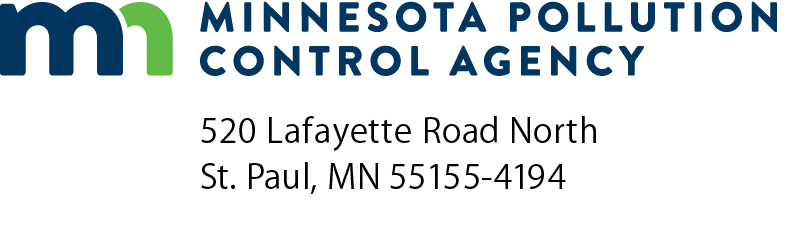 Industrial land applicationof IBP application Permit ProgramDoc Type:  Permit ApplicationPermittee name:Permit number:MN      1.1.IBP descriptionIBP waste stream code 
(ex. WS30X)Total quantity land applied per year (complete as applicable)Total quantity land applied per year (complete as applicable)Total quantity land applied per year (complete as applicable)1.1.IBP descriptionIBP waste stream code 
(ex. WS30X)Dry tonsCubic yardsGallons2.2.Describe the processes resulting in the IBPs, and describe the physical and chemical characteristics of the IBPs:Describe the processes resulting in the IBPs, and describe the physical and chemical characteristics of the IBPs:Describe the processes resulting in the IBPs, and describe the physical and chemical characteristics of the IBPs:Describe the processes resulting in the IBPs, and describe the physical and chemical characteristics of the IBPs:Describe the processes resulting in the IBPs, and describe the physical and chemical characteristics of the IBPs:Describe the processes resulting in the IBPs, and describe the physical and chemical characteristics of the IBPs:3.3.Describe any changes since the previous permit was issued:Describe any changes since the previous permit was issued:Describe any changes since the previous permit was issued:Describe any changes since the previous permit was issued:Describe any changes since the previous permit was issued:Describe any changes since the previous permit was issued:3.Chemical additives that are present in the IBP and land applied must be approved. Please send additive approval requests to additives.pca@state.mn.us. Your additives will not be approved for use until you complete this process. MPCA approval is required for any additives that are new, increasing in usage, or not previously approved. If your chemical additives have been previously approved and there are no changes, indicate the approval date below. List below all chemical additives that are used or proposed to be used at the facility. This includes the process reagents, flocculants, descalants, corrosion inhibitors, biocides, wastewater treatment chemical additives, chlorine or other disinfectants, detergents, cleaning products, freeze conditioning agents, etc. For additional information regarding the banned or pre-approved chemical additives, see the Chemical additive review guidance on the MPCA website at https://www.pca.state.mn.us/business-with-us/wastewater-permit-additional-guidance-and-information.ChemicalPurposeLocation of chemical addition in process Frequency of additionType of application (slug dosing or continuous feed)Average rate of use (weight or volume per day)Maximum rate of use (weight or volume per day)Previously approved?Yes or NoDate of approval(mm/dd/yyyy) Yes   No Yes   No Yes   No Yes   No4.4.IBP description/waste stream code:IBP description/waste stream code:a.	Is the IBP a hazardous waste?     Yes    Nob.	Does the IBP contain sewage from sanitary waste?     Yes    Noc.	Does the IBP contain other substances likely to contain pathogens (blood, meat, fish, poultry, eggs, etc.)?     Yes    Nod.	Is the industrial by-product odorous or attract vectors such as rodents, birds, flies, etc. when stored or land applied?     Yes    NoIf yes, explain any treatment or management that will be used to control these problems:a.	Is the IBP a hazardous waste?     Yes    Nob.	Does the IBP contain sewage from sanitary waste?     Yes    Noc.	Does the IBP contain other substances likely to contain pathogens (blood, meat, fish, poultry, eggs, etc.)?     Yes    Nod.	Is the industrial by-product odorous or attract vectors such as rodents, birds, flies, etc. when stored or land applied?     Yes    NoIf yes, explain any treatment or management that will be used to control these problems:a.	Is the IBP a hazardous waste?     Yes    Nob.	Does the IBP contain sewage from sanitary waste?     Yes    Noc.	Does the IBP contain other substances likely to contain pathogens (blood, meat, fish, poultry, eggs, etc.)?     Yes    Nod.	Is the industrial by-product odorous or attract vectors such as rodents, birds, flies, etc. when stored or land applied?     Yes    NoIf yes, explain any treatment or management that will be used to control these problems:5.Select the factor that application rates are based on:Select the factor that application rates are based on:Select the factor that application rates are based on:Select the factor that application rates are based on: Nitrogen Nitrogen Nitrogen Nitrogen Sodium Sodium Sodium Sodium Hydraulic loading Hydraulic loading Hydraulic loading Hydraulic loading Others (specify): Others (specify):6.Describe how any of the above factors affect your application rates:Describe how any of the above factors affect your application rates:Describe how any of the above factors affect your application rates:Describe how any of the above factors affect your application rates:7.The minimum acreage needed for land application of this IBP:The minimum acreage needed for land application of this IBP:acres8.The following table contains the most common analytes which may be present in your IBP. Complete the table with analytical results from a sample which is representative of the IBP that will be land applied. If you can provide information about your process or past testing results that show the analyte is not likely to be present or is present at concentrations below environmental concern, the analyte need not be tested for. This can be indicated by selecting the checkbox in the column labeled “Not Required”. Attach lab sheets for all analytical data.The following table contains the most common analytes which may be present in your IBP. Complete the table with analytical results from a sample which is representative of the IBP that will be land applied. If you can provide information about your process or past testing results that show the analyte is not likely to be present or is present at concentrations below environmental concern, the analyte need not be tested for. This can be indicated by selecting the checkbox in the column labeled “Not Required”. Attach lab sheets for all analytical data.The following table contains the most common analytes which may be present in your IBP. Complete the table with analytical results from a sample which is representative of the IBP that will be land applied. If you can provide information about your process or past testing results that show the analyte is not likely to be present or is present at concentrations below environmental concern, the analyte need not be tested for. This can be indicated by selecting the checkbox in the column labeled “Not Required”. Attach lab sheets for all analytical data.The following table contains the most common analytes which may be present in your IBP. Complete the table with analytical results from a sample which is representative of the IBP that will be land applied. If you can provide information about your process or past testing results that show the analyte is not likely to be present or is present at concentrations below environmental concern, the analyte need not be tested for. This can be indicated by selecting the checkbox in the column labeled “Not Required”. Attach lab sheets for all analytical data.AnalyteNot requiredDate of analysisResultReporting unit1Total SolidsPercentTotal Volatile SolidsPercentpHSUTotal Arsenicmg/kgTotal Boronmg/kgTotal Cadmiummg/kgTotal Carbonmg/kgTotal Calciummg/kgTotal Chloridemg/kgTotal Cobaltmg/kg1Total Coppermg/kgTotal Ironmg/kgTotal Leadmg/kgTotal Magnesiummg/kgTotal Manganesemg/kgTotal Mercurymg/kgTotal Molybdenummg/kgTotal Nickelmg/kgOil and Greasemg/kgTotal Kjeldahl NitrogenPercentTotal Ammonia NitrogenPercentTotal Nitrate NitrogenPercentTotal PhosphorusPercentTotal PotassiumPercentTotal Seleniummg/kgTotal Sodiummg/kgTotal Sulfurmg/kgSurfactantsmg/kgTotal Zincmg/kgTotal Polychlorinated Biphenylsmg/kg2,3,7,8-tetrachlorodibenzo-p-dioxinppt2,3,7,8-tetrachlorodibenzo-p-furanpptother21  Reported on dry weight basis for all parameters other than pH.2  If other contaminants are present in the IBP not included here, include the analysis results with the permit application. 
Contact the MPCA for assistance in making this determination.9.During which months are IBP land applied (check all that apply)? Jan    Feb    Mar    April    May    June    July    Aug    Sept    Oct    Nov    Dec10.Frequency of IBP land application (i.e., daily, 1 x week, 2 x year, etc.):11.What options for management does your facility have during inclement weather or when field access is restricted?12.Describe the methods and equipment used for application:13.If you are utilizing unique or alternative methods and standards for land application you must provide a management plan and information supporting that the proposed management will be protective of the environment and how this was determined.14.Do you store IBP prior to land application?     Yes    No	If yes, complete this section.Do you store IBP prior to land application?     Yes    No	If yes, complete this section.Do you store IBP prior to land application?     Yes    No	If yes, complete this section.Do you store IBP prior to land application?     Yes    No	If yes, complete this section.Do you store IBP prior to land application?     Yes    No	If yes, complete this section.Do you store IBP prior to land application?     Yes    No	If yes, complete this section.Do you store IBP prior to land application?     Yes    No	If yes, complete this section.Do you store IBP prior to land application?     Yes    No	If yes, complete this section.Do you store IBP prior to land application?     Yes    No	If yes, complete this section.Do you store IBP prior to land application?     Yes    No	If yes, complete this section.Do you store IBP prior to land application?     Yes    No	If yes, complete this section.15.Do you store dewatered IBP in the field prior to land application?     Yes    NoDo you store dewatered IBP in the field prior to land application?     Yes    NoDo you store dewatered IBP in the field prior to land application?     Yes    NoDo you store dewatered IBP in the field prior to land application?     Yes    NoDo you store dewatered IBP in the field prior to land application?     Yes    NoDo you store dewatered IBP in the field prior to land application?     Yes    NoDo you store dewatered IBP in the field prior to land application?     Yes    NoDo you store dewatered IBP in the field prior to land application?     Yes    NoDo you store dewatered IBP in the field prior to land application?     Yes    NoDo you store dewatered IBP in the field prior to land application?     Yes    NoDo you store dewatered IBP in the field prior to land application?     Yes    NoIf yes, indicate the length of time IBP are stored in the field:If yes, indicate the length of time IBP are stored in the field:If yes, indicate the length of time IBP are stored in the field:16.Describe the type of storage structure (pond, tank, etc.) and include the liner characteristics:Describe the type of storage structure (pond, tank, etc.) and include the liner characteristics:Describe the type of storage structure (pond, tank, etc.) and include the liner characteristics:Describe the type of storage structure (pond, tank, etc.) and include the liner characteristics:Describe the type of storage structure (pond, tank, etc.) and include the liner characteristics:Describe the type of storage structure (pond, tank, etc.) and include the liner characteristics:Describe the type of storage structure (pond, tank, etc.) and include the liner characteristics:Describe the type of storage structure (pond, tank, etc.) and include the liner characteristics:Describe the type of storage structure (pond, tank, etc.) and include the liner characteristics:Describe the type of storage structure (pond, tank, etc.) and include the liner characteristics:Describe the type of storage structure (pond, tank, etc.) and include the liner characteristics:17.If storage is a pond, are there any tile lines surrounding the pond which discharge to the environment?     Yes    NoIf yes, please describe and attach a map showing location of tile lines and discharge location.If storage is a pond, are there any tile lines surrounding the pond which discharge to the environment?     Yes    NoIf yes, please describe and attach a map showing location of tile lines and discharge location.If storage is a pond, are there any tile lines surrounding the pond which discharge to the environment?     Yes    NoIf yes, please describe and attach a map showing location of tile lines and discharge location.If storage is a pond, are there any tile lines surrounding the pond which discharge to the environment?     Yes    NoIf yes, please describe and attach a map showing location of tile lines and discharge location.If storage is a pond, are there any tile lines surrounding the pond which discharge to the environment?     Yes    NoIf yes, please describe and attach a map showing location of tile lines and discharge location.If storage is a pond, are there any tile lines surrounding the pond which discharge to the environment?     Yes    NoIf yes, please describe and attach a map showing location of tile lines and discharge location.If storage is a pond, are there any tile lines surrounding the pond which discharge to the environment?     Yes    NoIf yes, please describe and attach a map showing location of tile lines and discharge location.If storage is a pond, are there any tile lines surrounding the pond which discharge to the environment?     Yes    NoIf yes, please describe and attach a map showing location of tile lines and discharge location.If storage is a pond, are there any tile lines surrounding the pond which discharge to the environment?     Yes    NoIf yes, please describe and attach a map showing location of tile lines and discharge location.If storage is a pond, are there any tile lines surrounding the pond which discharge to the environment?     Yes    NoIf yes, please describe and attach a map showing location of tile lines and discharge location.If storage is a pond, are there any tile lines surrounding the pond which discharge to the environment?     Yes    NoIf yes, please describe and attach a map showing location of tile lines and discharge location.18.Total storage capacity (cubic yards or gallons):Total storage capacity (cubic yards or gallons):Maximum storage time:Maximum storage time:Maximum storage time:Maximum storage time:days19.Is this storage facility currently permitted by the MPCA?     Yes    NoIs this storage facility currently permitted by the MPCA?     Yes    NoIs this storage facility currently permitted by the MPCA?     Yes    NoIs this storage facility currently permitted by the MPCA?     Yes    NoIs this storage facility currently permitted by the MPCA?     Yes    NoIs this storage facility currently permitted by the MPCA?     Yes    NoIs this storage facility currently permitted by the MPCA?     Yes    NoIs this storage facility currently permitted by the MPCA?     Yes    NoIs this storage facility currently permitted by the MPCA?     Yes    NoIs this storage facility currently permitted by the MPCA?     Yes    NoIs this storage facility currently permitted by the MPCA?     Yes    NoIf yes, indicate the permit number and attach any written approvals authorizing use of the storage structure by MPCA:If yes, indicate the permit number and attach any written approvals authorizing use of the storage structure by MPCA:If yes, indicate the permit number and attach any written approvals authorizing use of the storage structure by MPCA:If yes, indicate the permit number and attach any written approvals authorizing use of the storage structure by MPCA:If yes, indicate the permit number and attach any written approvals authorizing use of the storage structure by MPCA:If yes, indicate the permit number and attach any written approvals authorizing use of the storage structure by MPCA:If yes, indicate the permit number and attach any written approvals authorizing use of the storage structure by MPCA:If yes, indicate the permit number and attach any written approvals authorizing use of the storage structure by MPCA:If yes, indicate the permit number and attach any written approvals authorizing use of the storage structure by MPCA:If yes, indicate the permit number and attach any written approvals authorizing use of the storage structure by MPCA:If yes, indicate the permit number and attach any written approvals authorizing use of the storage structure by MPCA:20.Provide the information below on the storage location and attach a topographic map of the storage facility.Provide the information below on the storage location and attach a topographic map of the storage facility.Provide the information below on the storage location and attach a topographic map of the storage facility.Provide the information below on the storage location and attach a topographic map of the storage facility.Provide the information below on the storage location and attach a topographic map of the storage facility.Provide the information below on the storage location and attach a topographic map of the storage facility.Provide the information below on the storage location and attach a topographic map of the storage facility.Provide the information below on the storage location and attach a topographic map of the storage facility.Provide the information below on the storage location and attach a topographic map of the storage facility.Provide the information below on the storage location and attach a topographic map of the storage facility.Provide the information below on the storage location and attach a topographic map of the storage facility.Street address:County:City/Township:State:Zip code:Township(26-71 or 101-168)Range(1-51)Section(1-36)¼ Section(NW, NE, SW, SE)¼ of ¼ Section(NW, NE, SW, SE)T       NR        E  W21.List all IBP and/or other materials stored in this structure:MaterialQuantity/Year